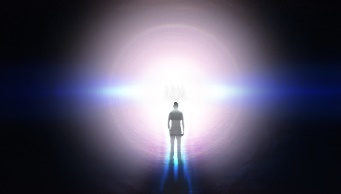 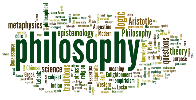 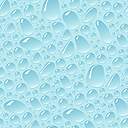 Jim Anderson:Under what circumstances did the NDE occur?Describe as fully as possible was ‘seen’ and ‘felt’ during the experience.What was said to him, by whom, and what was his response in subsequent NDEs?How/why did he ‘come back’ after his first experience?What were the results of the experience (e.g. the difference it made to his life)?Richard Cole:What did he believe about God and religion prior to the NDE?Under what circumstances did the NDE occur?Describe what was seen and felt during the NDE.Who did Richard have a conversation with and what was said during the experience?What were the results of the experience (e.g. the difference it made to his life)?